Załącznik nr 2
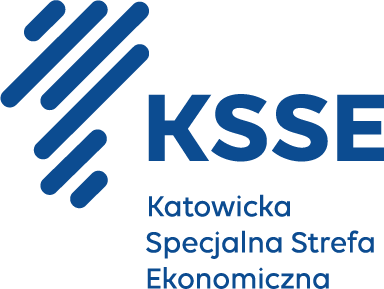 …………………………………………       (pieczęć Oferenta) OŚWIADCZENIE OFERENTA O SPEŁNIENIU WARUNKÓW UDZIAŁU W POSTĘPOWANIUPrzystępując do udziału w postępowaniu o udzielenie zamówienia publicznego na dostawę i montaż automatycznego systemu parkingowego w Akceleratorze Biznesowym KSSENON w Żorach, ul Rozwojowa 2.oświadczamNazwa Wykonawcy:	 	………………………………………………………..Adres Wykonawcy: 		………………………………………………………..KRS: 				………………………………………………………..NIP:				………………………………………………………..REGON:			………………………………………………………..tel. kontaktowy:		………………………………………………………..Email:				………………………………………………………..Posiadamy uprawnienia do prowadzenia działalności lub czynności określonych przedmiotem zamówienia. Posiadamy niezbędną wiedzę i doświadczenie*/ Podwykonawca uczestniczący w zamówieniu, ………………………………………….……………………………………………………………………… (nazwa firmy), posiada niezbędną wiedzę i doświadczenie potrzebne do realizacji zamówienia, do niniejszego oświadczenia załączamy pisemne zobowiązanie w/w podmiotu, że będzie uczestniczył w wykonaniu zamówienia,*Dysponujemy potencjałem technicznym oraz osobami zdolnymi do wykonania zamówienia. Znajdujemy się w sytuacji finansowej zapewniającej wykonanie zamówienia.…………………………………….podpis osoby upoważnionej/osób upoważnionych